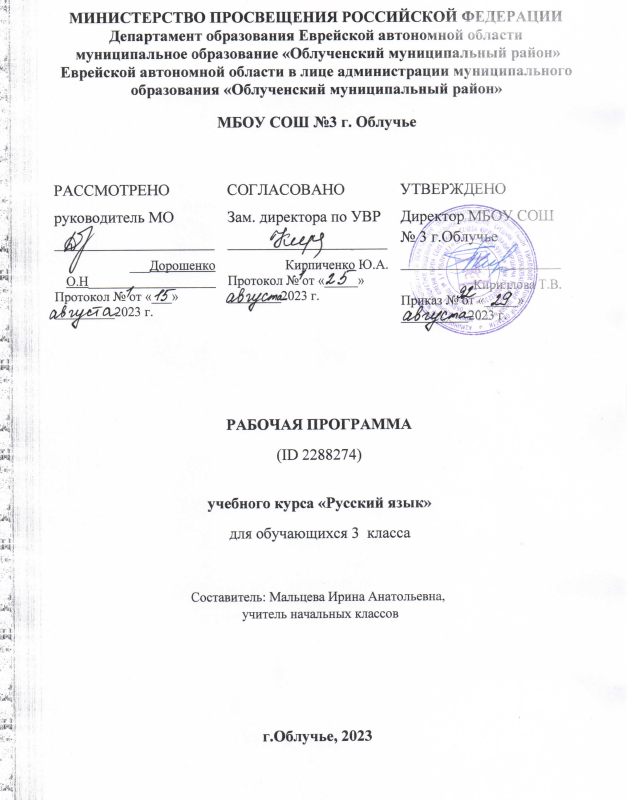 ПОЯСНИТЕЛЬНАЯ ЗАПИСКАРабочая программа учебного предмета «Русский язык» (предметная область «Русский язык и литературное чтение») на уровне начального общего образования составлена на основе Требований к результатам освоения программы начального общего образования Федерального государственного образовательного стандарта начального общего образования (далее – ФГОС НОО), Федеральной образовательной программы начального общего образования (далее – ФОП НОО), Федеральной рабочей программы по учебному предмету «Русский язык» (далее – ФРП «Русский язык»), а также ориентирована на целевые приоритеты, сформулированные в федеральной рабочей программе воспитания.ОБЩАЯ ХАРАКТЕРИСТИКА УЧЕБНОГО ПРЕДМЕТА «РУССКИЙ ЯЗЫК»На уровне начального общего образования изучение русского языка имеет особое значение в развитии обучающегося. Приобретённые знания, опыт выполнения предметных и универсальных учебных действий на материале русского языка станут фундаментом обучения на уровне основного общего образования, а также будут востребованы в жизни.Русский язык как средство познания действительности обеспечивает развитие интеллектуальных и творческих способностей обучающихся, формирует умения извлекать и анализировать информацию из различных текстов, навыки самостоятельной учебной деятельности. Изучение русского языка является основой всего процесса обучения на уровне начального общего образования, успехи в изучении этого предмета во многом определяют результаты обучающихся по другим учебным предметам.Русский язык обладает значительным потенциалом в развитии функциональной грамотности обучающихся, особенно таких её компонентов, как языковая, коммуникативная, читательская, общекультурная и социальная грамотность.Первичное знакомство с системой русского языка, богатством его выразительных возможностей, развитие умения правильно и эффективно использовать русский язык в различных сферах и ситуациях общения способствуют успешной социализации обучающегося. Русский язык, выполняя свои базовые функции общения и выражения мысли, обеспечивает межличностное и социальное взаимодействие, способствует формированию самосознания и мировоззрения личности, является важнейшим средством хранения и передачи информации, культурных традиций, истории русского народа и других народов России. Свободное владение языком, умение выбирать нужные языковые средства во многом определяют возможность адекватного самовыражения взглядов, мыслей, чувств, проявления себя в различных жизненно важных для человека областях.Изучение русского языка обладает огромным потенциалом присвоения традиционных социокультурных и духовно-нравственных ценностей, принятых в обществе правил и норм поведения, в том числе речевого, что способствует формированию внутренней позиции личности. Личностные достижения обучающегося непосредственно связаны с осознанием языка как явления национальной культуры, пониманием связи языка и мировоззрения народа. Значимыми личностными результатами являются развитие устойчивого познавательного интереса к изучению русского языка, формирование ответственности за сохранение чистоты русского языка.ЦЕЛИ ИЗУЧЕНИЯ УЧЕБНОГО ПРЕДМЕТА «РУССКИЙ ЯЗЫК»Изучение русского языка направлено на достижение следующих целей:1) приобретение обучающимися первоначальных представлений о многообразии языков и культур на территории Российской Федерации, о языке как одной из главных духовнонравственных ценностей народа; понимание роли языка как основного средства общения; осознание значения русского языка как государственного языка Российской Федерации; понимание роли русского языка как языка межнационального общения; осознание правильной устной и письменной речи как показателя общей культуры человека;2) овладение основными видами речевой деятельности на основе первоначальных представлений о нормах современного русского литературного языка: аудирование, говорение, чтение, письмо;3) овладение первоначальными научными представлениями о системе русского языка: фонетика, графика, лексика, морфемика, морфология и синтаксис; об основных единицах языка, их признаках и особенностях употребления в речи; использование в речевой деятельности норм современного русского литературного языка (орфоэпических, лексических, грамматических, орфографических, пунктуационных) и речевого этикета;4) использование в речевой деятельности норм современного русского литературного языка (орфоэпических, лексических, грамматических, орфографических, пунктуационных) и речевого этикета;5) развитие функциональной грамотности, готовности к успешному взаимодействию с изменяющимся миром и дальнейшему успешному образованию.Центральной идеей конструирования содержания и планируемых результатов обучения русскому языку является признание равной значимости работы по изучению системы языка и работы по совершенствованию речи обучающихся. Языковой материал призван сформировать первоначальные представления о структуре русского языка, способствовать усвоению норм русского литературного языка, орфографических и пунктуационных правил.Развитие устной и письменной речи обучающихся направлено на решение практической задачи развития всех видов речевой деятельности, отработку навыков использования усвоенных норм русского литературного языка, речевых норм и правил речевого этикета в процессе устного и письменного общения.Ряд задач по совершенствованию речевой деятельности решаются совместно с учебным предметом «Литературное чтение».МЕСТО УЧЕБНОГО ПРЕДМЕТА  «РУССКИЙ ЯЗЫК» В УЧЕБНОМ ПЛАНЕ Число часов, отведённых на изучение «Русского языка» в 3 классе– по 170 ч.СОДЕРЖАНИЕ УЧЕБНОГО ПРЕДМЕТА
                        3 КЛАСС       Сведения о русском языкеРусский язык как государственный язык Российской Федерации. Методы познания языка: наблюдение, анализ, лингвистический эксперимент.Фонетика и графикаЗвуки русского языка: гласный (согласный); гласный ударный (безударный); согласный твёрдый (мягкий), парный (непарный); согласный глухой (звонкий), парный (непарный); функции разделительных мягкого и твёрдого знаков, условия использования на письме разделительных мягкого и твёрдого знаков (повторение изученного).Соотношение звукового и буквенного состава в словах с разделительными ь и ъ, в словах с непроизносимыми согласными.Использование алфавита при работе со словарями, справочниками, каталогами.Орфоэпия[4]Нормы произношения звуков и сочетаний звуков; ударение в словах в соответствии с нормами современного русского литературного языка (на ограниченном перечне слов, отрабатываемом в учебнике).Использование орфоэпического словаря для решения практических задач.ЛексикаПовторение: лексическое значение слова.Прямое и переносное значение слова (ознакомление). Устаревшие слова (ознакомление).Состав слова (морфемика)Корень как обязательная часть слова; однокоренные (родственные) слова; признаки однокоренных (родственных) слов; различение однокоренных слов и синонимов, однокоренных слов и слов с омонимичными корнями; выделение в словах корня (простые случаи); окончание как изменяемая часть слова (повторение изученного).Однокоренные слова и формы одного и того же слова. Корень, приставка, суффикс - значимые части слова. Нулевое окончание (ознакомление). Выделение в словах с однозначно выделяемыми морфемами окончания, корня, приставки, суффикса.МорфологияЧасти речи.Имя существительное: общее значение, вопросы, употребление в речи. Имена существительные единственного и множественного числа. Имена существительные мужского, женского и среднего рода. Падеж имён существительных. Определение падежа, в котором употреблено имя существительное. Изменение имён существительных по падежам и числам (склонение). Имена существительные 1, 2, 3го склонения. Имена существительные одушевлённые и неодушевлённые.Имя прилагательное: общее значение, вопросы, употребление в речи. Зависимость формы имени прилагательного от формы имени существительного. Изменение имён прилагательных по родам, числам и падежам (кроме имён прилагательных на -ий, -ов, -ин). Склонение имён прилагательных.Местоимение (общее представление). Личные местоимения, их употребление в речи. Использование личных местоимений для устранения неоправданных повторов в тексте.Глагол: общее значение, вопросы, употребление в речи. Неопределённая форма глагола. Настоящее, будущее, прошедшее время глаголов. Изменение глаголов по временам, числам. Род глаголов в прошедшем времени.Частица не, её значение.СинтаксисПредложение. Установление при помощи смысловых (синтаксических) вопросов связи между словами в предложении. Главные члены предложения - подлежащее и сказуемое. Второстепенные члены предложения (без деления на виды). Предложения распространённые и нераспространённые.Наблюдение за однородными членами предложения с союзами и, а, но и без союзов.Орфография и пунктуацияОрфографическая зоркость как осознание места возможного возникновения орфографической ошибки, различные способы решения орфографической задачи в зависимости от места орфограммы в слове; контроль и самоконтроль при проверке собственных и предложенных текстов (повторение и применение на новом орфографическом материале).Использование орфографического словаря для определения (уточнения) написания слова.Правила правописания и их применение:разделительный твёрдый знак;непроизносимые согласные в корне слова;мягкий знак после шипящих на конце имён существительных;безударные гласные в падежных окончаниях имён существительных (на уровне наблюдения);безударные гласные в падежных окончаниях имён прилагательных (на уровне наблюдения);раздельное написание предлогов с личными местоимениями;непроверяемые гласные и согласные (перечень слов в орфографическом словаре учебника);раздельное написание частицы не с глаголами.Развитие речиНормы речевого этикета: устное и письменное приглашение, просьба, извинение, благодарность, отказ и другое Соблюдение норм речевого этикета и орфоэпических норм в ситуациях учебного и бытового общения. Речевые средства, помогающие: формулировать и аргументировать собственное мнение в диалоге и дискуссии; договариваться и приходить к общему решению в совместной деятельности; контролировать (устно координировать) действия при проведении парной и групповой работы.Особенности речевого этикета в условиях общения с людьми, плохо владеющими русским языком.Повторение и продолжение работы с текстом, начатой во 2 классе: признаки текста, тема текста, основная мысль текста, заголовок, корректирование текстов с нарушенным порядком предложений и абзацев.План текста. Составление плана текста, написание текста по заданному плану. Связь предложений в тексте с помощью личных местоимений, синонимов, союзов и, а, но. Ключевые слова в тексте.Определение типов текстов (повествование, описание, рассуждение) и создание собственных текстов заданного типа.Жанр письма, объявления.Изложение текста по коллективно или самостоятельно составленному плану.Изучающее чтение. Функции ознакомительного чтения, ситуации применения.ПЛАНИРУЕМЫЕ ОБРАЗОВАТЕЛЬНЫЕ РЕЗУЛЬТАТЫИзучение русского языка на уровне начального общего образования направлено на достижение обучающимися личностных, метапредметных и предметных результатов освоения учебного предмета.ЛИЧНОСТНЫЕ РЕЗУЛЬТАТЫ               В результате изучения предмета «Русский язык» в начальной школе у обучающегося будут сформированы следующие личностные результаты:гражданско-патриотического воспитания:становление ценностного отношения к своей Родине, в том числе через изучение русского языка, отражающего историю и культуру страны;осознание своей этнокультурной и российской гражданской идентичности, понимание роли русского языка как государственного языка Российской Федерации и языка межнационального общения народов России;осознание своей сопричастности к прошлому, настоящему и будущему своей страны и родного края, в том числе через обсуждение ситуаций при работе с текстами на уроках русского языка;проявление уважения к своему и другим народам, формируемое в том числе на основе примеров из текстов, с которыми идёт работа на уроках русского языка;первоначальные представления о человеке как члене общества, о правах и ответственности, уважении и достоинстве человека, о нравственноэтических нормах поведения и правилах межличностных отношений, в том числе отражённых в текстах, с которыми идёт работа на уроках русского языка;духовно-нравственного воспитания:осознание языка как одной из главных духовно-нравственных ценностей народа;признание индивидуальности каждого человека с опорой на собственный жизненный и читательский опыт;проявление сопереживания, уважения и доброжелательности, в том числе с использованием адекватных языковых средств для выражения своего состояния и чувств;неприятие любых форм поведения, направленных на причинение физического и морального вреда другим людям (в том числе связанного с использованием недопустимых средств языка);эстетического воспитания:уважительное отношение и интерес к художественной культуре, восприимчивость к разным видам искусства, традициям и творчеству своего и других народов;стремление к самовыражению в искусстве слова; осознание важности русского языка как средства общения и самовыражения;физического воспитания, формирования культуры здоровья и эмоционального благополучия:соблюдение правил безопасного поиска в информационной среде дополнительной информации в процессе языкового образования;бережное отношение к физическому и психическому здоровью, проявляющееся в выборе приемлемых способов речевого самовыражения и соблюдении норм речевого этикета и правил общения;трудового воспитания:осознание ценности труда в жизни человека и общества (в том числе благодаря примерам из текстов, с которыми идёт работа на уроках русского языка), интерес к различным профессиям, возникающий при обсуждении примеров из текстов, с которыми идёт работа на уроках русского языка;экологического воспитания:бережное отношение к природе, формируемое в процессе работы с текстами;неприятие действий, приносящих вред природе;ценности научного познания:первоначальные представления о научной картине мира, в том числе первоначальные представления о системе языка как одной из составляющих целостной научной картины мира;познавательные интересы, активность, инициативность, любознательность
и самостоятельность в познании, в том числе познавательный интерес к изучению русского языка, активность и самостоятельность в его познании.МЕТАПРЕДМЕТНЫЕ РЕЗУЛЬТАТЫ       В результате изучения русского языка на уровне начального общего образования у обучающегося будут сформированы познавательные универсальные учебные действия, коммуникативные универсальные учебные действия, регулятивные универсальные учебные действия, совместная деятельность.У обучающегося будут сформированы следующие базовые логические действия как часть познавательных универсальных учебных действий:сравнивать различные языковые единицы (звуки, слова, предложения, тексты), устанавливать основания для сравнения языковых единиц (частеречная принадлежность, грамматический признак, лексическое значение и другое); устанавливать аналогии языковых единиц;объединять объекты (языковые единицы) по определённому признаку;определять существенный признак для классификации языковых единиц (звуков, частей речи, предложений, текстов); классифицировать языковые единицы;находить в языковом материале закономерности и противоречия на основе предложенного учителем алгоритма наблюдения; анализировать алгоритм действий при работе с языковыми единицами, самостоятельно выделять учебные операции при анализе языковых единиц;выявлять недостаток информации для решения учебной и практической задачи на основе предложенного алгоритма, формулировать запрос на дополнительную информацию;устанавливать причинноследственные связи в ситуациях наблюдения за языковым материалом, делать выводы.У обучающегося будут сформированы следующие базовые исследовательские действия как часть познавательных универсальных учебных действий:с помощью учителя формулировать цель, планировать изменения языкового объекта, речевой ситуации;сравнивать несколько вариантов выполнения задания, выбирать наиболее целесообразный (на основе предложенных критериев);проводить по предложенному плану несложное лингвистическое миниисследование, выполнять по предложенному плану проектное задание;формулировать выводы и подкреплять их доказательствами на основе результатов проведённого наблюдения за языковым материалом (классификации, сравнения, исследования); формулировать с помощью учителя вопросы в процессе анализа предложенного языкового материала;прогнозировать возможное развитие процессов, событий и их последствия в аналогичных или сходных ситуациях.У обучающегося будут сформированы следующие умения работать с информацией как часть познавательных универсальных учебных действий:выбирать источник получения информации: нужный словарь для получения запрашиваемой информации, для уточнения;согласно заданному алгоритму находить представленную в явном виде информацию в предложенном источнике: в словарях, справочниках;распознавать достоверную и недостоверную информацию самостоятельно или на основании предложенного учителем способа её проверки (обращаясь к словарям, справочникам, учебнику);соблюдать с помощью взрослых (педагогических работников, родителей, законных представителей) правила информационной безопасности при поиске информации в информационно-телекоммуникационной сети «Интернет» (информации о написании и произношении слова, о значении слова, о происхождении слова, о синонимах слова);анализировать и создавать текстовую, видео, графическую, звуковую информацию в соответствии с учебной задачей;понимать лингвистическую информацию, зафиксированную в виде таблиц, схем; самостоятельно создавать схемы, таблицы для представления лингвистической информации.У обучающегося будут сформированы следующие умения общения как часть коммуникативных универсальных учебных действий:воспринимать и формулировать суждения, выражать эмоции в соответствии с целями и условиями общения в знакомой среде;проявлять уважительное отношение к собеседнику, соблюдать правила ведения диалоги и дискуссии;признавать возможность существования разных точек зрения;корректно и аргументированно высказывать своё мнение;строить речевое высказывание в соответствии с поставленной задачей;создавать устные и письменные тексты (описание, рассуждение, повествование) в соответствии с речевой ситуацией;готовить небольшие публичные выступления о результатах парной и групповой работы, о результатах наблюдения, выполненного миниисследования, проектного задания;подбирать иллюстративный материал (рисунки, фото, плакаты) к тексту выступления.У обучающегося будут сформированы следующие умения самоорганизации как части регулятивных универсальных учебных действий:планировать действия по решению учебной задачи для получения результата;выстраивать последовательность выбранных действий.У обучающегося будут сформированы следующие умения самоконтроля как части регулятивных универсальных учебных действий:устанавливать причины успеха (неудач) учебной деятельности;корректировать свои учебные действия для преодоления речевых и орфографических ошибок;соотносить результат деятельности с поставленной учебной задачей по выделению, характеристике, использованию языковых единиц;находить ошибку, допущенную при работе с языковым материалом, находить орфографическую и пунктуационную ошибку;сравнивать результаты своей деятельности и деятельности одноклассников, объективно оценивать их по предложенным критериям.У обучающегося будут сформированы следующие умения совместной деятельности:формулировать краткосрочные и долгосрочные цели (индивидуальные с учётом участия в коллективных задачах) в стандартной (типовой) ситуации на основе предложенного учителем формата планирования, распределения промежуточных шагов и сроков;принимать цель совместной деятельности, коллективно строить действия по её достижению: распределять роли, договариваться, обсуждать процесс и результат совместной работы;проявлять готовность руководить, выполнять поручения, подчиняться, самостоятельно разрешать конфликты;ответственно выполнять свою часть работы;оценивать свой вклад в общий результат;выполнять совместные проектные задания с опорой на предложенные образцы.ПРЕДМЕТНЫЕ РЕЗУЛЬТАТЫ3 КЛАССК концу обучения в третьем классе обучающийся научится:объяснять значение русского языка как государственного языка Российской Федерации;характеризовать, сравнивать, классифицировать звуки вне слова и в слове по заданным параметрам;производить звукобуквенный анализ слова (в словах с орфограммами; без транскрибирования);определять функцию разделительных мягкого и твёрдого знаков в словах; устанавливать соотношение звукового и буквенного состава, в том числе с учётом функций букв е, ё, ю, я, в словах с разделительными ь, ъ, в словах с непроизносимыми согласными;различать однокоренные слова и формы одного и того же слова; различать однокоренные слова и слова с омонимичными корнями (без называния термина); различать однокоренные слова и синонимы;находить в словах с однозначно выделяемыми морфемами окончание, корень, приставку, суффикс;выявлять случаи употребления синонимов и антонимов; подбирать синонимы и антонимы к словам разных частей речи;распознавать слова, употреблённые в прямом и переносном значении (простые случаи);определять значение слова в тексте;распознавать имена существительные; определять грамматические признаки имён существительных: род, число, падеж; склонять в единственном числе имена существительные с ударными окончаниями;распознавать имена прилагательные; определять грамматические признаки имён прилагательных: род, число, падеж;изменять имена прилагательные по падежам, числам, родам (в единственном числе) в соответствии с падежом, числом и родом имён существительных;распознавать глаголы; различать глаголы, отвечающие на вопросы «что делать?» и «что сделать?»; определять грамматические признаки глаголов: форму времени, число, род (в прошедшем времени); изменять глагол по временам (простые случаи), в прошедшем времени - по родам;распознавать личные местоимения (в начальной форме);использовать личные местоимения для устранения неоправданных повторов в тексте;различать предлоги и приставки;определять вид предложения по цели высказывания и по эмоциональной окраске;находить главные и второстепенные (без деления на виды) члены предложения;распознавать распространённые и нераспространённые предложения;находить место орфограммы в слове и между словами на изученные правила; применять изученные правила правописания, в том числе непроверяемые гласные и согласные (перечень слов в орфографическом словаре учебника); непроизносимые согласные в корне слова; разделительный твёрдый знак; мягкий знак после шипящих на конце имён существительных; не с глаголами; раздельное написание предлогов со словами;правильно списывать слова, предложения, тексты объёмом не более 70 слов;писать под диктовку тексты объёмом не более 65 слов с учётом изученных правил правописания;находить и исправлять ошибки на изученные правила, описки;понимать тексты разных типов, находить в тексте заданную информацию;формулировать устно и письменно на основе прочитанной (услышанной) информации простые выводы (1-2 предложения);строить устное диалогическое и монологическое высказывание (3-5 предложений на определённую тему, по результатам наблюдений) с соблюдением орфоэпических норм, правильной интонации; создавать небольшие устные и письменные тексты (2-4 предложения), содержащие приглашение, просьбу, извинение, благодарность, отказ, с использованием норм речевого этикета;определять связь предложений в тексте (с помощью личных местоимений, синонимов, союзов и, а, но);определять ключевые слова в тексте;определять тему текста и основную мысль текста;выявлять части текста (абзацы) и отражать с помощью ключевых слов или предложений их смысловое содержание;составлять план текста, создавать по нему текст и корректировать текст;писать подробное изложение по заданному, коллективно или самостоятельно составленному плану;объяснять своими словами значение изученных понятий, использовать изученные понятия в процессе решения учебных задач;уточнять значение слова с помощью толкового словаря.ТЕМАТИЧЕСКОЕ ПЛАНИРОВАНИЕ3 КЛАССВАРИАНТ 1. ПОУРОЧНОЕ ПЛАНИРОВАНИЕ ДЛЯ ПЕДАГОГОВ, ИСПОЛЬЗУЮЩИХ УЧЕБНИКИ «АЗБУКА» (АВТОРЫ В.Г.ГОРЕЦКИЙ И ДР.), «РУССКИЙ ЯЗЫК. 1-4 КЛАСС. (АВТОРЫ В.П. КАНАКИНА, В.Г.ГОРЕЦКИЙ)3 КЛАССУЧЕБНО-МЕТОДИЧЕСКОЕ ОБЕСПЕЧЕНИЕ ОБРАЗОВАТЕЛЬНОГО ПРОЦЕССАОБЯЗАТЕЛЬНЫЕ УЧЕБНЫЕ МАТЕРИАЛЫ ДЛЯ УЧЕНИКА​‌‌​​‌‌​МЕТОДИЧЕСКИЕ МАТЕРИАЛЫ ДЛЯ УЧИТЕЛЯ​‌‌​ЦИФРОВЫЕ ОБРАЗОВАТЕЛЬНЫЕ РЕСУРСЫ И РЕСУРСЫ СЕТИ ИНТЕРНЕТ​№ п/пНаименование разделов и тем программы№ п/пНаименование разделов и тем программыВсего1Общие сведения о языке12Фонетика и графика23Лексика 54Состав слова95Морфология436Синтаксис137Орфография и пунктуация508Развитие речи30Резервное времяРезервное время17ОБЩЕЕ КОЛИЧЕСТВО ЧАСОВ ПО ПРОГРАММЕОБЩЕЕ КОЛИЧЕСТВО ЧАСОВ ПО ПРОГРАММЕ170№ п/пТема урока№ п/пТема урокаВсего1Русский язык как государственный язык Российской Федерации12Повторение и продолжение работы с текстом, начатой во 2 классе: признаки текста13Повторение и продолжение работы с текстом, начатой во 2 классе: тема текста, основная мысль текста14Повторение и продолжение работы с текстом, начатой во 2 классе: заголовок15Определение типов текстов: повествование, описание, рассуждение16Отработка умения определять тип текста (повествование, описание, рассуждение)17Определение типов текстов: обобщение18Корректирование текстов с нарушенным порядком предложений19Предложение110Виды предложений по цели высказывания и интонации. Коллективное составление рассказа по картине К. Е. Маковского "Дети, бегущие от грозы"111Обобщение знаний о видах предложений. Предложения с обращениями (общее представление)112Связь слов в предложении113Главные члены предложения114Подлежащее115Сказуемое116Подлежащее и сказуемое. Словарный диктант.117Второстепенные члены предложения118Предложения распространённые и нераспространённые119Однородные члены предложения120Однородные члены предложения с союзами и, а, но121Однородные члены предложения без союзов122Резервный урок по разделу синтаксис: отработка темы. Предложение и словосочетание (общее представление). Коллективное составление рассказа по картине В. Д. Поленова "Золотая осень"123Контрольный диктант по теме; « Предложение»124Работа над ошибками. Лексическое значение слова. Синонимы, антонимы125Работаем с толковыми словарями126Прямое и переносное значение слова127Наблюдаем за значениями слов в тексте128Устаревшие слова. Омонимы. Фразеологизмы129Ключевые слова в тексте. Подробное изложение с языковым анализом текста. Словарный диктант.130Части речи. Обобщение и уточнение представлений об изученных частях речи. Имя числительное131Составление плана текста. Составление предложений. Сочинение по картине (по коллективно составленному плану) И. Т. Хруцкого "Цветы и плоды"132Однокоренные (родственные) слова; признаки однокоренных (родственных) слов133Характеристика звуков русского языка134Повторение изученных орфографических правил: гласные после шипящих, буквосочетания чк, чн, чт, щн, нч135Повторяем правописание слов с разделительным мягким знаком136Соотношение звукового и буквенного состава слов137План текста. Изложение повествовательного текста по вопросам или коллективно составленному плану138Различение однокоренных слов и слов с омонимичными корнями139Отработка способов решения орфографической задачи в зависимости от места орфограммы в слове: правописание слов с двумя корнями140Отработка способов решения орфографической задачи в зависимости от места орфограммы в слове: наблюдение за соединительными гласными о, е141Окончание как изменяемая часть слова142Нулевое окончание143Однокоренные слова и формы одного и того же слова. Диктант с грамматическим заданием144Корень, приставка, суффикс — значимые части слова145Выделение в словах с однозначно выделяемыми морфемами окончания, корня, приставки, суффикса146Создание собственных текстов-описаний. Сочинение по картине А.А. Рылова "В голубом просторе"147Состав слова: обобщение148Изложение повествовательного текста с опорой на предложенный план149Резервный урок по разделу состав слова: проектное задание "Семья слов"150Повторяем правописание проверяемых безударных гласных в корне слова151Повторяем правописание проверяемых и непроверяемых безударных гласных в корне слова152Правописание слов с двумя безударными гласными в корне слова153Закрепление способов проверки написания слов с двумя безударными гласными в корне слова154Повторяем правописание парных по звонкости-глухости согласных в корне слова. Составление текста на основе личных наблюдений или по рисунку155Непроизносимые согласные в корне слова156Наблюдение за обозначением буквами непроизносимых согласных в корне слова157Отработка написания непроизносимых согласных в корне слова158Объяснительный диктант: отрабатываем написание слов с орфограммами корня159Правописание слов с удвоенными согласными160Отработка правописания слов с удвоенными согласными. Проверочный диктант161Написание текста по заданному плану. Сочинение по картине В. М. Васнецова "Снегурочка"162Резервный урок по разделу орфография: проверочная работа по теме "Правописание слов с орфограммами в корне"163Различные способы решения орфографической задачи в зависимости от места орфограммы в слове: правописание суффиксов ость, ов и др.164Отработка способов решения орфографической задачи в зависимости от места орфограммы в слове: закрепляем правописание суффиксов165Различные способы решения орфографической задачи в зависимости от места орфограммы в слове: правописание приставок группа приставок с "о" и группа приставок с "а"166Отработка способов решения орфографической задачи в зависимости от места орфограммы в слове: закрепляем правописание приставок167Закрепляем правописание суффиксов и приставок168Продолжаем учиться писать приставки: пишем приставки. Диктант с грамматическим заданием169Разделительный твёрдый знак170Знакомство с жанром объявления171Объясняющий диктант: повторение правил правописания172Наблюдаем за знаками препинания в предложениях с однородными членами, не соединёнными союзами173Наблюдаем за знаками препинания в предложениях с однородными членами, соединёнными повторяющимися союзами и, или174Вспоминаем нормы речевого этикета: приглашение, просьба, извинение, благодарность, отказ175Продолжаем учиться составлять план текста. Составление и запись текста по рисунку на одну из данных тем176Резервный урок по разделу орфография: отработка орфограмм, вызывающих трудности177Резервный урок по разделу орфография: отработка орфограмм, вызывающих трудности178Резервный урок по разделу орфография: отработка орфограмм, вызывающих трудности179Резервный урок по разделу развитие речи: работаем с текстами180Ознакомительное чтение: когда оно нужно181Имя существительное: общее значение, вопросы, употребление в речи. Части речи182Имена существительные одушевлённые и неодушевлённые. Подробное изложение по самостоятельно составленному плану183Изложение текста с опорой на коллективно составленный план 184Число имён существительных185Имена существительные единственного и множественного числа. Имена существительные, имеющие форму одного числа186Изменение имён существительных по числам187Имена существительные мужского, женского и среднего рода188Род имён существительных189Мягкий знак после шипящих на конце имён существительных190Закрепляем правило «Мягкий знак после шипящих на конце имён существительных»191Отрабатываем правило «Мягкий знак после шипящих на конце имён существительных». Объяснительный диктант192Изложение текста с опорой на коллективно составленный план 193Падеж имён существительных194Создание собственных текстов-повествований. Составление рассказа покартине И. Я. Билибина "Иван-царевич и лягушка-квакушка"195Падеж имён существительных: именительный падеж196Падеж имён существительных: родительный падеж197Падеж имён существительных: дательный падеж198Пишем поздравительную  открытку к празднику 8 Марта199Падеж имён существительных: винительный падеж1100Падеж имён существительных: творительный падеж1101Падеж имён существительных: предложный падеж1102Изменение имён существительных по падежам и числам (склонение). Сочинение по картине1103Имена существительные 1, 2, 3-го склонения1104Изложение текста с опорой на самостоятельно составленный план1105Обобщение знаний об имени существительном. Коллективное составление текста по картине К. Ф. Юона "Конец зимы. Полдень" (по опорным словам)1106Наблюдение за правописанием безударных окончаний имён существительных 1-го склонения1107Правописание безударных окончаний имён существительных 1-го склонения1108Наблюдение за правописанием безударных окончаний имён существительных 2-го склонения1109Правописание безударных окончаний имён существительных 2-го склонения1110Наблюдение за правописанием безударных окончаний имён существительных 3-го склонения1111Корректирование текстов с нарушенным порядком  абзацев1112Правописание безударных окончаний имён существительных 3-го склонения1113Правописание окончаний имён существительных во множественном числе1114Правописание безударных окончаний имён существительных: систематизация знаний1115Объяснительный диктант (безударные гласные в падежных окончаниях имён существительных)1116Правописание безударных окончаний имён существительных: обобщение1117Резервный урок по разделу орфография: проверочная работа по теме "Правописание безударных падежных окончаний имен существительных"1118Имя прилагательное: общее значение, вопросы, употребление в речи1119Резервный урок по разделу развитие речи: работаем с текстами-описаниями в научном и художественном стилях. Изобразительно-выразительные средства в описательном тексте. Работа с картиной М. А. Врубеля "Царевна-Лебедь"1120Изменение имён прилагательных по родам1121Зависимость формы имени прилагательного от формы имени существительного1122Изменение имён прилагательных по числам1123Изменение имён прилагательных по падежам. Начальная форма имени прилагательного1124Склонение имён прилагательных1125Значения имён прилагательных1126Наблюдение за значениями имён прилагательных1127Значения имён прилагательных: обобщение. Составление сочинения-отзыва по картине В. А. Серова "Девочка с персиками"1128Наблюдение за правописанием окончаний имён прилагательных в единственном числе1129Наблюдение за правописанием окончаний имён прилагательных во множественном числе1130Правописание окончаний имён прилагательных в единственном и во множественном числе. Диктант с грамматическим заданием1131Обобщение знаний о написании окончаний имён прилагательных1132Резервный урок по разделу орфография: проверочная работа по теме "Правописание безударных падежных окончаний имен прилагательных"1133Обобщение знаний о написании окончаний имён существительных и имён прилагательных1134Местоимение (общее представление)1135Личные местоимения1136Как изменяются личные местоимения1137Резервный урок по разделу морфология: отработка темы "Изменение личных местоимений"1138Употребление личных местоимений в речи1139Правописание местоимений с предлогами1140Правописание местоимений1141Знакомство с жанром письма1142Учимся писать письма1143Использование личных местоимений для устранения неоправданных повторов в тексте1144Наблюдение за связью предложений в тексте с помощью личных местоимений, синонимов, союзов и, а, но1145Глагол: общее значение, вопросы, употребление в речи1146Значение и употребление глаголов в речи. Составление текста по сюжетным рисункам1147Неопределённая форма глагола1148Изменение глаголов по числам. Составление предложений с нарушенным порядком слов1149Настоящее время глаголов1150Будущее время глаголов1151Прошедшее время глаголов. Составление текста-рассуждения по заданной теме1152Наблюдение за связью предложений в тексте. Выборочное подробное изложение повествовательного текста по опорным словам и самостоятельно составленному плану1153Род глаголов в прошедшем времени1154Наблюдение за написанием окончаний глаголов в прошедшем времени1155Резервный урок по разделу морфология: отработка темы1156Частица не, её значение1157Правописание частицы не с глаголами1158Создание собственных текстов-рассуждений. Составление совета-рассуждения с использованием побудительных предложений и глаголов с частицей НЕ1159Правописание глаголов1160Резервный урок по разделу морфология: отработка темы. Диктант1161Части речи: систематизация изученного в 3 классе1162Части речи: обобщение. Подробное изложение повествовательного текста1163Резервный урок по разделу морфология: проверочная работа1164Наблюдение за связью предложений в тексте с помощью союзов и, а, но. Корректирование текста с нарушенным порядком  абзацев1165Повторяем правописание слов с изученными в 1-3 классах орфограммами в корне, приставках, окончаниях1166Повторяем правописание слов с изученными в 1-3 классах орфограммами1167Резервный урок по разделу орфография: отработка орфограмм, вызывающих трудности1168Резервный урок по разделу орфография: отработка орфограмм, вызывающих трудности1169Резервный урок по разделу орфография: проверочная работа "Чему мы научились на уроках правописания в 3 классе"1170Как помочь вести диалог человеку, для которого русский язык не является родным1ОБЩЕЕ КОЛИЧЕСТВО ЧАСОВ ПО ПРОГРАММЕОБЩЕЕ КОЛИЧЕСТВО ЧАСОВ ПО ПРОГРАММЕ170